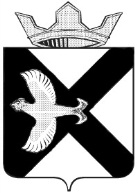 Боровская  поселковая  ДумаР Е Ш Е Н И Е13 декабря  2017 г.						                                   № 366п.БоровскийТюменского муниципального районаВ соответствии с постановлением Правительства Тюменской области от 08.12.2017 № 599-п «О внесении изменений в постановления от 24.12.2007 и от 16.06.2009 № 163-п», Боровская поселковая Дума РЕШИЛА:Внести в решение Боровской поселковой Думы от  30.09.2015 № 16 «Об условиях оплаты труда Главы муниципального образования поселок Боровский» (далее по тексту - Решение) следующие изменения:В подпункт 3.2 Решения добавить абзацы третий и четвертый следующего содержания: «Оценка фактического увеличения собственных доходов бюджета муниципального образования поселок Боровский производится в сравнении показателей поступления собственных доходов за отчетный финансовой год по отношению к предшествующему финансовому году или в сравнении показателей поступления собственных доходов за отчетный финансовый год по отношению к утвержденному плану.При оценке фактического увеличения собственных доходов бюджета  муниципального образования поселок Боровский за отчетный финансовый год по отношению к предшествующему финансовому году для сопоставимости данных показатели предшествующего финансового года приводятся в соответствие с условиями отчетного финансового года в части нормативов отчислений (в том числе дополнительных нормативов отчислений) в местные бюджеты от отдельных федеральных и (или) региональных налогов и сборов, налогов, предусмотренных специальными налоговыми режимами.».Разместить настоящее решение на официальном сайте администрации муниципального образования посёлок Боровский в информационно коммуникационной сети «Интернет».Настоящее решение распространяет свое действие с 01.01.2018 года.Глава муниципального образования                                                   С.В. СычеваПредседатель Думы                                                                               А.А. КвинтО внесении изменений в решение Боровской поселковой Думы от 30.09.2015 № 16 “Об условиях оплаты труда Главы  муниципального образования поселок Боровский”